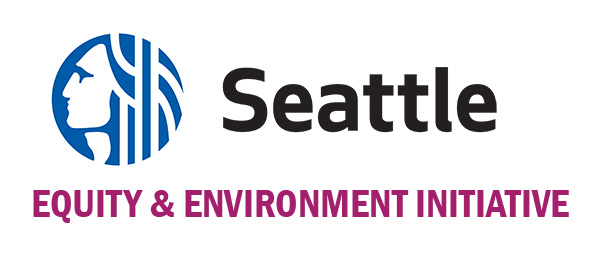 The Environmental Justice Fund Proposal Application 2021A program of the City of Seattle. Administered by The Bullitt Foundation.PROJECT BUDGETYou organization/group name: ____________________Please complete the budget table below. Please note:If equipment is part of your grant request, the equipment must be directly related to the project AND you must specify what it is. General office equipment such as computers, tablets, copiers, phones, etc. are not eligible for funding.There is no requirement for matching funds.PLEASE COMPLETE BOTH THE INCOME AND EXPENSE SECTIONS.PROJECT INCOME (January 3, 2022 – June 30, 2023)(Please also complete the project expense section on the next page.)PROJECT EXPENSES (January 3, 2022 – June 30, 2023)INCOME SOURCE* List all sources of funding for your project. This includes grants, individual donations, sponsorships, in-kind donations, etc.* Add lines, as needed.AMOUNTSTATUS* Tell us if the income is committed, pending or to be submitted.Environmental Justice Fund requestTOTAL PROJECT INCOME* List all expenses.* Add lines, as needed.AMOUNTHow much of each line will be paid for by the Environmental Justice Fund? Personnel expensesFringe benefitsRent/facilitiesUtilitiesTelephoneOther occupancy expensesCopying/printingSuppliesChildcareMeeting costsCommunicationsTransportationPostageTranslation/interpretationFiscal sponsor feeOther project expenses (list each additional item separately)TOTAL PROJECT EXPENSES